Фотографии Объекта оценкиКомплект светофорных объектов №1 - Инвентарный номер 70-1004743, дата ввода 23.09.2013 годаКомплект светофорных объектов №1 - Инвентарный номер 70-1004743, дата ввода 23.09.2013 года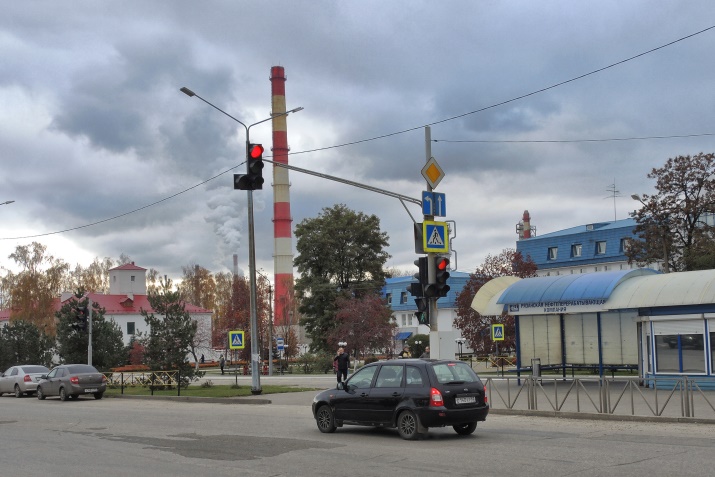 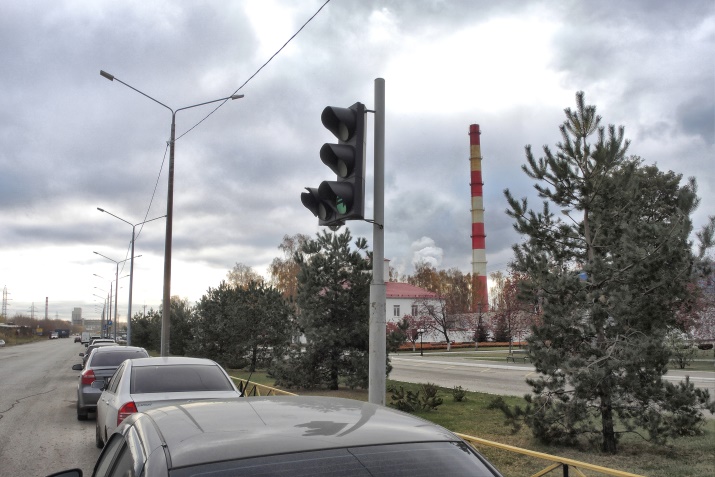 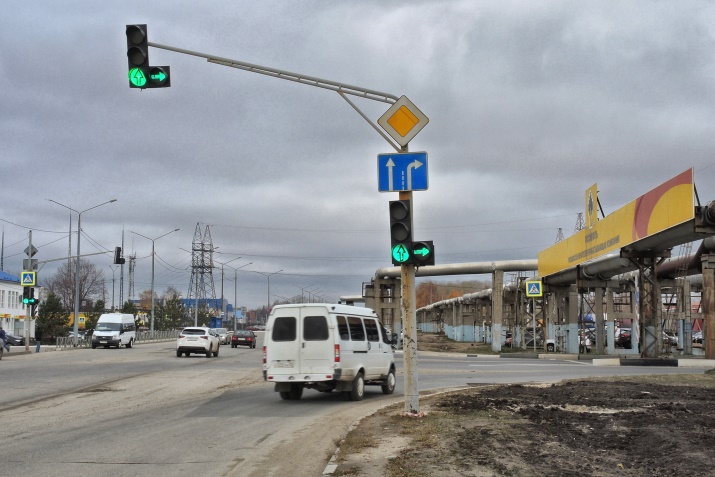 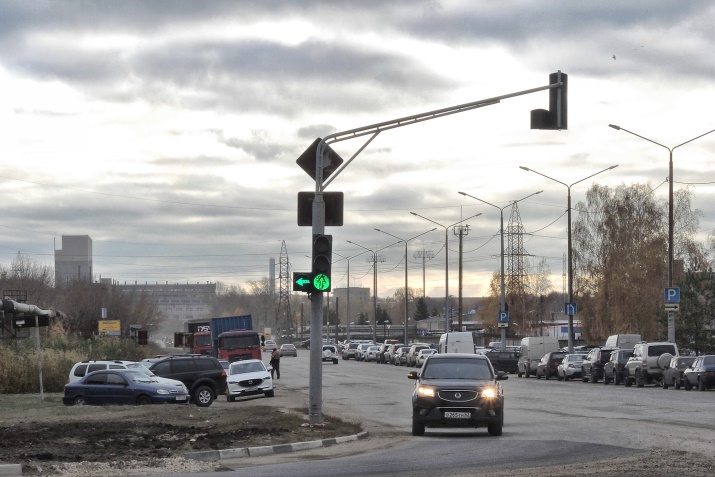 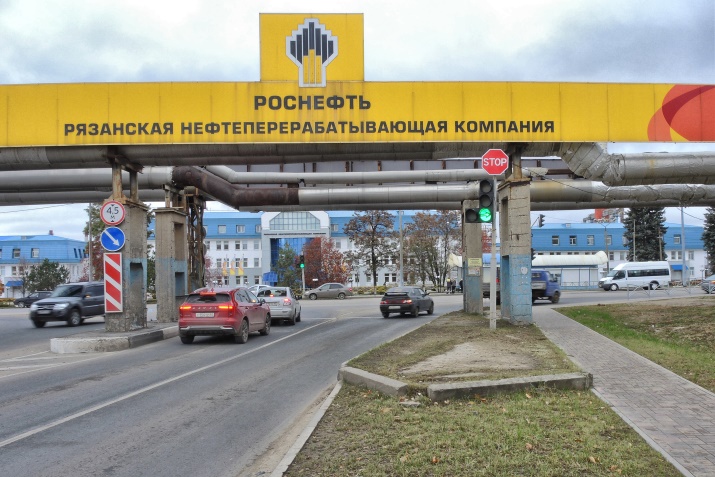 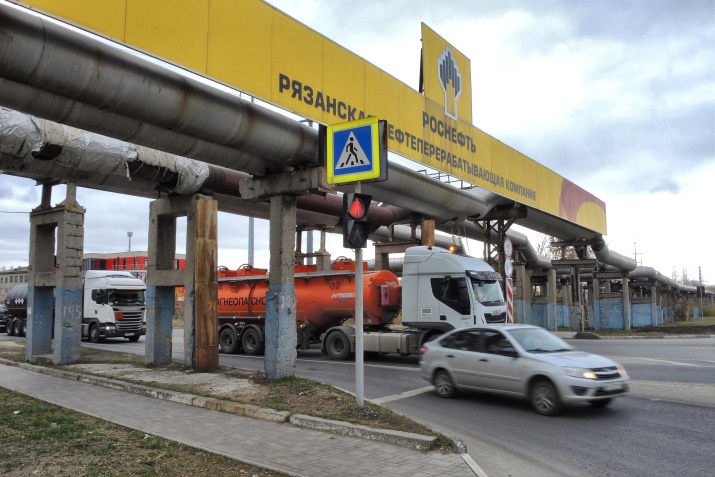 Комплект светофорных объектов №2 - Инвентарный номер 70-1008802, дата ввода 01.11.2018 годаКомплект светофорных объектов №2 - Инвентарный номер 70-1008802, дата ввода 01.11.2018 года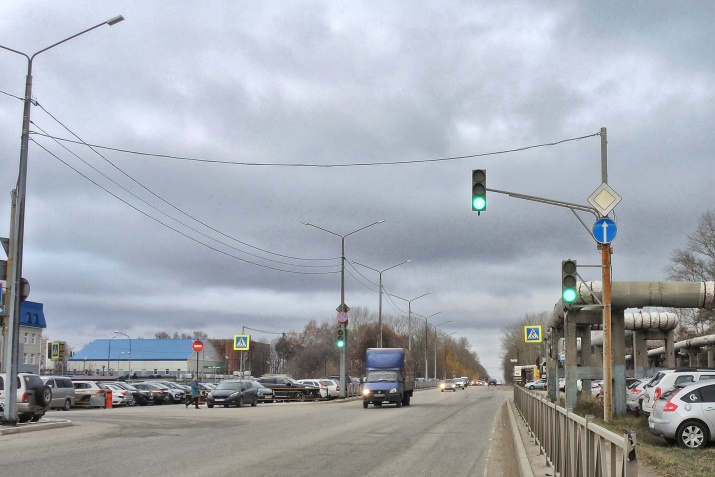 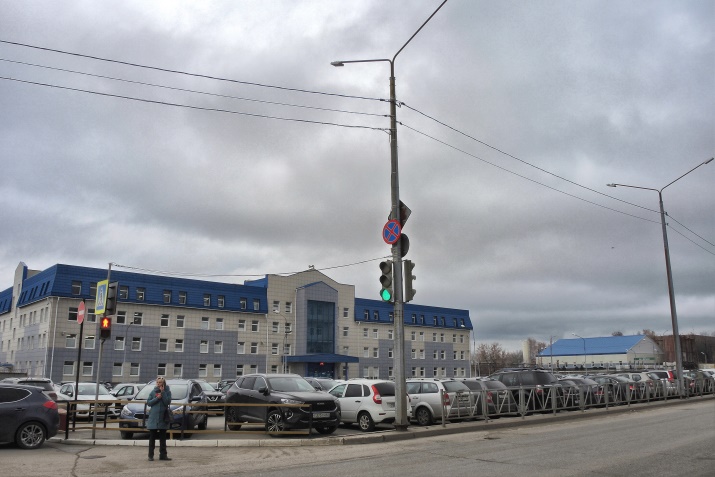 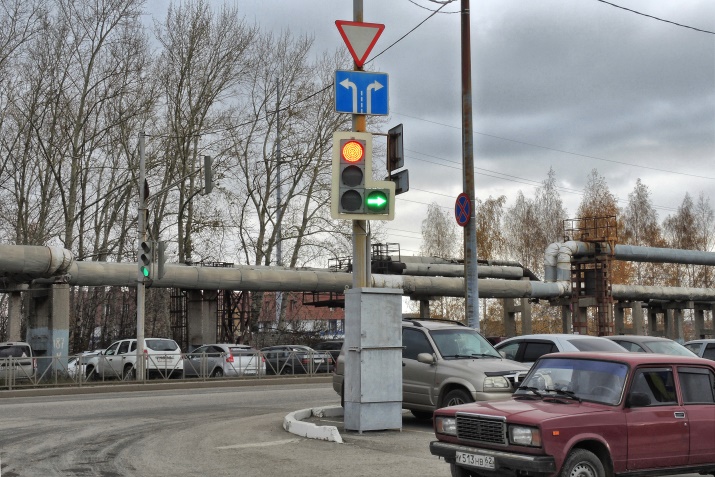 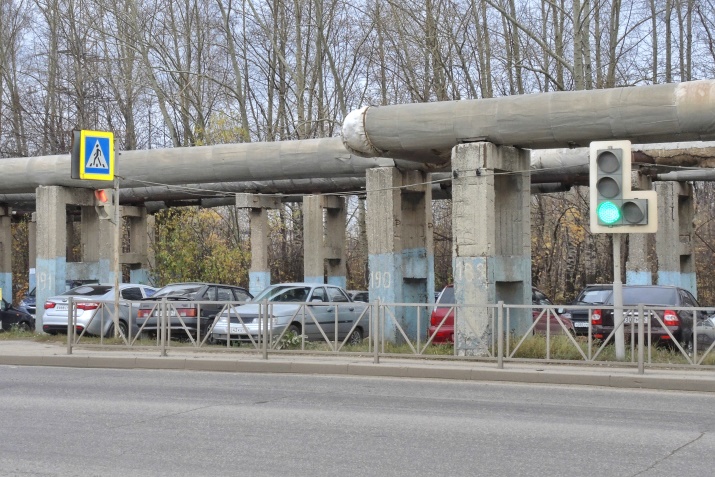 